Changes in the Global Energy Balance 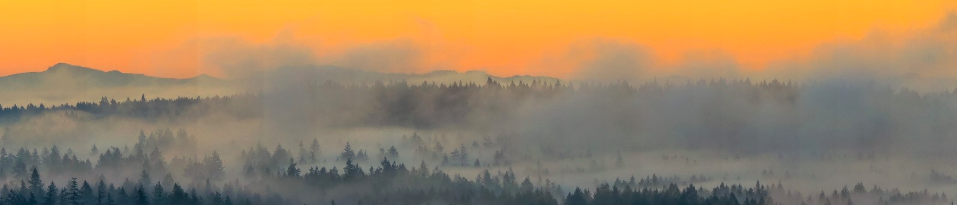 Syllabus Link: Changes in the global energy balance, and the role of feedback loops, resulting from:solar radiation variations, including global dimming due to volcanic eruptionsterrestrial albedo changes and feedback loopsmethane gas release and feedback loops Climate Change EvidenceWhat evidence is there for historic climate change?What has happened to the rate of climate change in the last few decades?What seems to be the main cause of the increased rate of temperature change?FeedbackWhat are feedback loops?Describe positive feedback and give an actual example of thisDescribe negative feedback and give an actual example of thisSolar Radiation VariationsSolar Radiation VariationsTake notes on the followingTake notes on the followingChanges in solar outputsChanges in earth’s orbitExplain global dimming and give a case study example for thisChanges in the natural carbon cycleExplain what albedo is and how changes in this can lead to feedback loopsExplain what albedo is and how changes in this can lead to feedback loopsTerrestrial AlbedoExplain what terrestrial albedo is and how changes in this can lead to climate changeGive an example of a feedback loopMethane Gas ReleaseWhat is methane gas release and where does this occurGive an example of a feedback loop for methane gas